Chapter    5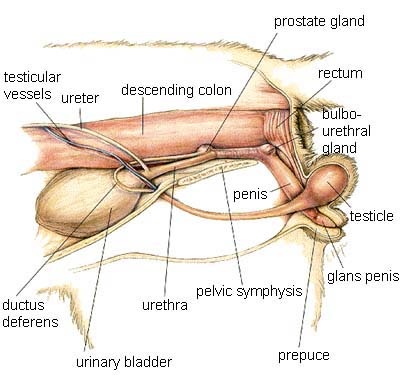 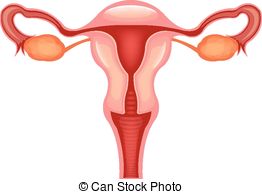 